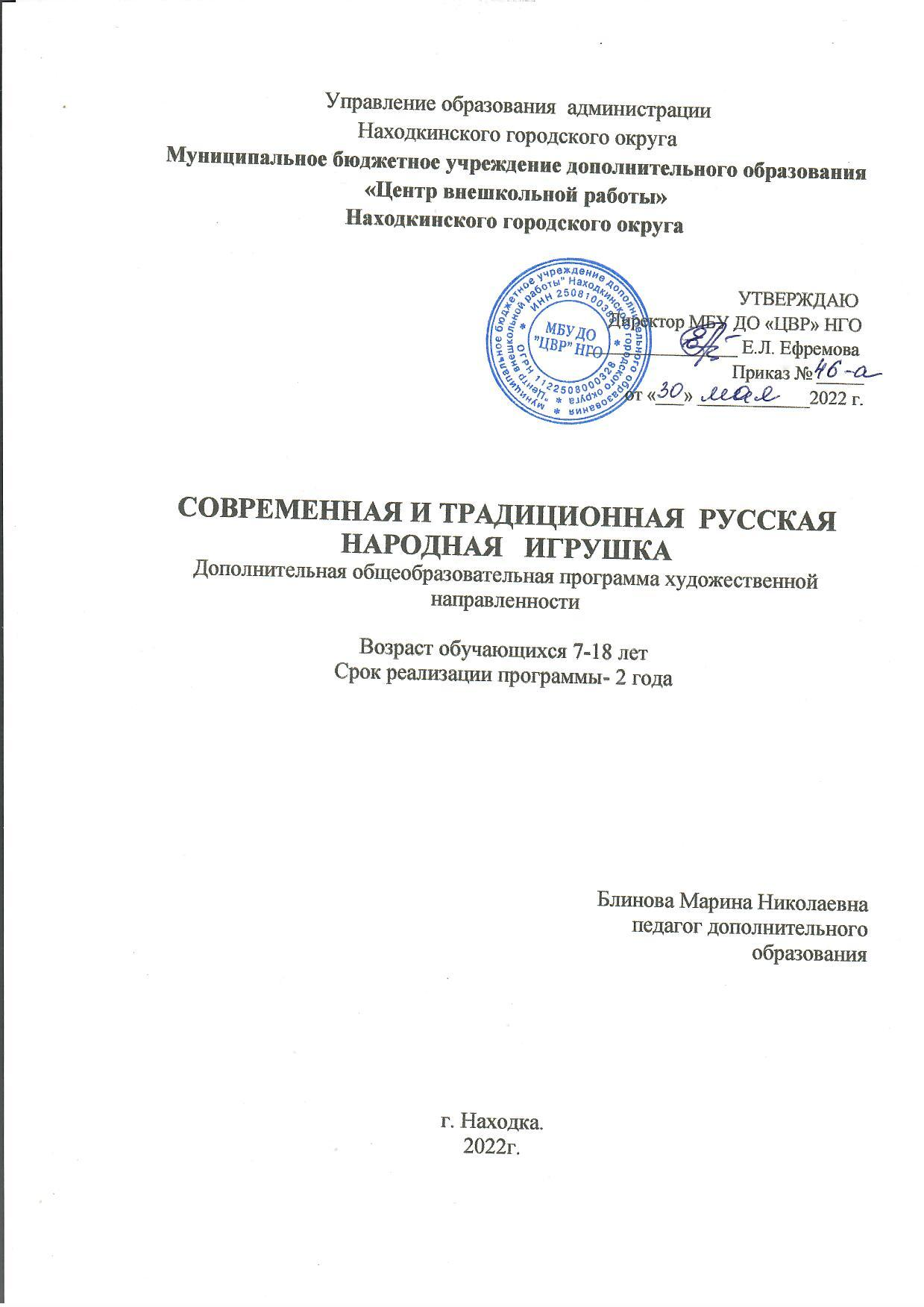 Раздел № 1. ОСНОВНЫЕ ХАРАКТЕРИСТИКИ ПРОГРАММЫ1.1 Пояснительная записка       Актуальность	программы       Важной задачей данной программы является значимость патриотического воспитания в современных условиях,  развитие познавательного интереса,  формирование творческих способностей и нравственных качеств обучающихся  в процессе освоения технологии изготовления современной и традиционной русской народной текстильной игрушки.        Программа, являясь прикладной, носит практико-ориентированный характер,  и направлена на овладение обучающимися основных приемов  обработки ткани, приобретение умений и навыков работы на швейной машине, осваивания техники изготовления разных видов текстильных игрушек.  Обучающийся    получает  возможность  познакомиться  с  историей декоративно-прикладного  творчества  и  искусства,  узнать  о   русских народных традициях.       Содержание программы адаптировано к условиям конкретного образовательного учреждения и отражает возрастные и индивидуальные особенности развития детей.                Направленность	 программы - художественная.        Языка реализации программы: государственный язык РФ - русский.        Уровень освоения - базовый.        Отличительные особенности программы          Содержание материала программы направлено на передачу знаний, умений и навыков по формированию у обучающихся  компетенции в области декоративно-прикладного искусства, в тесной взаимосвязи с дизайном современной жизни и традициями народного искусства. Приобщение детей к  русской народной культуре, как способу развития патриотизма позволяет осуществлять не только теоретическим осмыслением богатства народных игрушек, но и практическое включение в изготовление игрушки. На занятиях используются наглядные средства, которые помогают подвести детей к более глубокому пониманию самобытности народных промыслов, смысла фольклорных произведений,   обычаям и традициям  проведения народных праздников в  жизни современного мира. Приобщение к наследию воспитывает уважение и  гордость за землю, на которой живешь.         Данная программа создает возможности для развития творческих способностей детей с последующей их реализацией в творческих профессиях, так как во время изготовления текстильных кукол и игрушек,  воспитанники знакомятся с профессиями дизайнера, художника-оформителя, закройщика, швеи.          Адресат	программы        В реализации программы могут участвовать обучающиеся 7-18 лет, интересующиеся декоративно-прикладным творчеством в области шитья, как  с достаточной предварительной подготовкой, так и без подготовки.         Объем и срок освоения программы        Продолжительность обучения составляет два учебных года.         Формы обучения          Очная.  Реализации дополнительной общеобразовательной программы или ее частей в дни возможного непосещения занятий обучающимися по неблагоприятным погодным и эпидемиологическим условиям,  по усмотрению родителей (законных представителей) организовывается с применением дистанционных образовательных технологий.        Режим занятий        Занятия начинаются и заканчиваются по расписанию. Продолжительность учебного занятия устанавливается в зависимости от возрастных и психофизиологических особенностей,  допустимой нагрузки обучающихся с учетом санитарных норм и правил, утвержденных Постановлением Главного государственного санитарного врача  РФ от 28.09.2020 СанПиН 2.4.3648-20.Занятия проводятся:1 год обучения  (7-11 лет) – 2 академических часа 2 раза в неделю – 144 часа в год.2 год обучения (12-18 лет) - 2 академических часа 2 раза в неделю – 144 часа в год.1.2 Цель и задачи программы        Цель программы:  развитие потенциальных способностей, заложенных в ребенке,  посредством изготовления современной и традиционной русской народной  игрушки.        Задачи программы:         Воспитательные:Воспитывать интерес к русским традициям и обычаям,  передающимся из поколения в поколение.Формировать патриотическое воспитание детей  через ознакомление с народными игрушками и русскими традициями.Стимулировать мотивацию к творческому труду, работе на результат.  Воспитывать  аккуратность, целеустремленность, трудолюбие, усидчивость, самостоятельность,  бережное отношение к материальным ценностям.Поощрять доброжелательное отношение друг к  другу,  уважать и ценить творческую деятельность другого человека.        Развивающие: Способствовать развитию  художественного вкуса, фантазии, изобретательности.Формировать умение определять цель работы и видеть ее конечный результат, анализировать, выделять главное.Обучать приемам коллективной работы, самоконтроля и взаимоконтроля.        Обучающие: Формировать знания и  умения по изготовлению  текстильной игрушки.Формировать знания о разнообразии и назначении традиционной народной игрушки. Знакомить с технологией обработки ткани, оборудованием для шитья.Развивать навыки безопасной работы при работе с колющими и режущими     предметами.1.3 Содержание программыУчебный план 2022-2023 года обучения1 год обученияСодержание учебного плана 2022-2023 года обучения        Очередность занятий определяются детьми, и их желанием выполнить ту или иную игрушку. Темы могут предлагаться учащимися. Программа корректируется в течении и по окончанию учебного года.Раздел 1  Введение в программуЗнакомство с детьми. Знакомство с рабочим местом. Планирование проведения занятий. Правила внутреннего распорядка учебного кабинета. Понятие о декоративно-прикладном искусстве.Презентация лучших работ обучающихся прошлых лет.Техника безопасности  (в процессе всего учебного года). Теория: правила работы с колющими и режущими инструментами, порядок на рабочем месте, правила поведения на занятиях в объединении. Практика: тест  на закрепление теоретического материала.Раздел 2 Основы ремеслаТеория и практика в процессе всего учебного года. Ручные швы: «прямой» (наметочный), «назад иголка», «через край», «петельный», «потайной шов»  «закрепка». Работа с фурнитурой:•  Знакомство с понятием «фурнитуры». Образцы фурнитуры• Пришивание пуговиц. •  Пришивание бусин и бисера. Работа с выкройкой:•  Знакомство с понятиями – выкройка, лекало. •  Копирование выкроек. •  Изготовление и хранение лекал.•  Рациональное использование материала. •  Правила раскроя ткани. Швейная машина:• Машинные швы и строчки •  ТБ при работе на швейной машине. • Подготовка швейной машины к работе. • Заправка верхней и нижней нити.  • Терминология машинных работ. • Выполнение машинных швов.Классификация одежды и ее функциональные особенности. Раздел 3  Определение навыков и умений обучающихся «Текстильное сердечко»Занятие проводится, первым, как выявление навыков и умений детей по шитью.Беседа «Волшебный магазин тканей». Виды тканей, их характерные особенности и свойства.  Бумажная выкройка (лекало).Практическая работа. Изготовление текстильного сердечка. Ручные швы. Прошивание ручным швом. Раздел 4	Традиционная русская народная  игрушка     4.1	Народная тряпичная кукла «Крупеничка (Зернушка)». Теория. Презентация «Особенности традиционной тряпичной русской народной куклы-скрутки». Показ изготовления куклы «Крупеничка» (Зернушка, Зерновушка, Горошинка).Практика. Изготовление тряпичной куклы  «Крупеничка» по народным особенным правилам.Практика. Изготовление тряпичной куклы «Крупеничка» бесшовным способом. 4.2 «Курочка Ряба. Игрушка по русским народным сказкам» (лоскутное шитье).Теория. Презентация «Искусство шитья из лоскутков». Секреты и правила лоскутного шитья. Практика. Изготовление игрушки «Курочка» по сказке «Курочка Ряба». Особенность шитья — сборка цветных  маленьких квадратиков в цельное изделие.Персонажи детского устного народного фольклора «Жили у бабуси…» (пальчиковый театр из фетра).  Подбор ткани по теме. Работа с выкройкой. Сшивание.  Художественное оформление. Теория. Презентация «Устное народное творчество. Пестушки, потешки, песенки, загадки». Правила изготовления пальчиковой игрушки из фетра.Практика. Изготовление персонажей детской песенки «Жили у бабуси…» (пальчиковый театр из фетра).4.4	Народные игры и забавы. «Снеговик» из ткани.Теория. Презентация «Народные игры и забавы России». Особенности кроя «Снеговика».Практика. Изготовление игрушки «Снеговик» из ткани. Подбор ткани по теме. Работа с выкройкой. Сшивание. Атрибуты.4.5	«Русские народные промыслы. Матрешка» (из фетра  и бисера).Теория. Презентация «История возникновение Семеновской матрешки». Особенности кроя плоскостной игрушки из фетра. Практика. Изготовление «Матрешки» из фетра. Подбор фетра по теме. Работа с выкройкой. Сшивание.  Оформление бисером, бусинами, атласными лентами.4.6	Персонажи русских народных промыслов «Дымковская барышня»Теория. Презентация «Народные промыслы России». Особенности: дымковская роспись представляет собой сочетание кругов, зигзагов, строгих прямых или волнистых линий. Цвет.Практика. Изготовления куклы «Дымковская барышня» (возможны варианты)  в костюме в стиле русских народных промыслов. Подбор ткани по теме. Работа с выкройкой. Сшивание.  Художественное оформление игрушек.4.7	Кукла в русском народном костюме  «Аленушка».Теория «Презентация «Русский народный костюм». Особенности и отличия русского народного костюма. Практика. Изготовление куклы «Аленушка» в народном стиле. Подбор ткани по теме. Работа с выкройкой. Сшивание.  Художественное оформление игрушек.Раздел 5	Современная игрушкаВсе темы имеют несколько вариантов изготовления от желания и фантазии ребенка.Теория. Технология изготовления объемных текстильных игрушек. Показ образцов  игрушек. Разновидности тканей. Их сочетание по цвету и фактуре. Особенности кроя. Технология изготовления и художественное оформление игрушки. Увеличение и уменьшение выкройки. Подбор ткани. Набивка объемных игрушек. Правила ухода за мягкими игрушками.5.1 Кукла	«Карамелька».Теория. Особенности кроя. Образец.Практика. Подбор ткани по теме. Работа с выкройкой. Сшивание деталей. Изготовление одежды. Художественное оформление куклы.5.2 Творческая мастерская Деда Мороза.Теория. Варианты новогодних игрушек из текстиля. Особенности кроя. Практика. Подбор ткани по теме. Работа с выкройкой. Сшивание.  Художественное оформление игрушек.5.3	Плоскостная мягкая игрушка: «Мишка», «Котик».Теория. Особенности кроя. Образец.Практика. Подбор ткани по теме. Работа с выкройкой. Сшивание деталей. Изготовление одежды. Художественное оформление игрушки.5.4 Игрушка «Символ года».Теория. Особенности кроя. Образец.Практика. Подбор ткани по теме. Работа с выкройкой. Сшивание деталей. Изготовление одежды. Художественное оформление игрушки.5.5	Кукла «Авторская».Теория. Эскиз. Особенности кроя. Практика. Подбор ткани по теме. Работа с выкройкой. Сшивание деталей. Изготовление одежды. Художественное оформление куклы.5.6	Кукла «Сюжетная».Теория. Эскиз. Особенности кроя. Практика. Подбор ткани по теме. Работа с выкройкой. Сшивание деталей. Изготовление одежды. Художественное оформление куклы.Раздел 6 Конкурсы. Выставки.Приложение  АПравила подготовки и участия в выставке. Понятие о критериях оценки качества изделий. Правила оформления готовых изделий.Выполнение конкурсных работ (темы, не вошедшие в примерный учебно-методический план). Организация выставок. Районные выставки, региональные выставки, обзорная выставка, тематические выставки.Раздел 7 Контроль и учет знаний. Приложение БТесты промежуточной и итоговой аттестации детей: знать название инструментов; правила безопасности труда; основы материаловедения; технологию изготовление игрушек; технологию изготовления кукол; правила раскроя деталей игрушек; основы цветоведения и  промежуточные цвета; анализировать модели; уметь выполнять ручные и машинные  швы;оформлять игрушки; подбирать ткань по цвету и фактуре; владеть приемами кроя; выполнять игрушки в сочетании одной или нескольких техник; украшать одежду кукол; выполнять изделия по этапам; экономно раскраивать; изготавливать объемные игрушки из меха.   Планируемые результатыЛичностные результаты: У обучающихся появится  интерес к русским традициям через ознакомление с народными игрушками и русскими традициями..У обучающихся  будет наличие мотивации к творческому труду, работе на результат, бережному отношению к материальным ценностям.	 Обучающийся будет поддерживать порядок на рабочем месте, соблюдать правила безопасной работы с иголкой, ножницами и швейной машиной. Обучающийся будет самостоятелен в выборе материалов и способов деятельности. 	Метапредметные  результаты:Обучающийся приобретет умение   определять цель работы,  анализировать  конструкторско-технологические и декоративные особенности изготовления мягкой игрушки и видеть ее конечный результат. Обучающийся  будет уметь учитывать разные мнения и интересы других обучающихся и уважительно относиться к ним;   будет иметь уважение и  терпимость к недостаткам и промахам других.Обучающийся будет уметь  работать в коллективе,   слушать и понимать речь других.Предметные результаты: Обучающийся будет уметь:- точно вырезать заготовки  по намеченным линиям, - пользоваться  швейной машинкой;- выполнять основные виды ручных швов;- определять пропорции;- точно вырезать заготовки  по намеченным линиям;- правильно выполнять влажно-тепловую обработку ткани;- правильно набивать изделия;- составлять из ткани цветовые гармонии;- качественно изготовить текстильную игрушку. 2. Обучающийся будет знать:- правила техники безопасности при работе с колющими и режущими инструментами, с утюгом;- правила техники безопасности при работе со швейной машинкой;- пропорции;- виды ткани;- виды ручных и машинных швов;- технологию изготовление текстильной игрушки;- правила набивки изделия.1.3 Содержание программыУчебный план 2023-2024 года обучения2 год обучения        Очередность занятий определяются детьми и их желанием выполнить ту или иную игрушку. Темы могут предлагаться учащимися. Программа корректируется в течении и по окончанию учебного года.Раздел 1  Введение в программуЗнакомство с программой.Презентация лучших работ обучающихся прошлых лет.Техника безопасности  (в процессе всего учебного года). Теория: правила работы с колющими и режущими инструментами, порядок на рабочем месте, правила поведения на занятиях в объединении. Практика: тест  на закрепление теоретического материала.Раздел 2 Традиционная русская  игрушка     2.1	 «Русские народные сказки». «Царевна-лягушка».Теория. Презентация «Устное народное творчество. Русские народные сказки». Практика. Изготовление куклы «Царевна» в русском народном костюме. Особенности кроя народного костюма. Подбор ткани по теме. Работа с выкройкой. Сшивание.  Художественное оформление.2.2	Персонаж народного кукольного театра «Петрушка». Теория. Презентация. «Народный кукольный театр. Петрушка  балаганный герой». Особенности кроя   персонажа.Практика. Изготовление куклы «Петрушка». Подбор ткани по теме. Работа с выкройкой. Сшивание.  Художественное оформление.2.3 Устный народный фольклор. «Баба Яга».Теория. Презентация «Да и не злая она вовсе». Особенности кроя куклы. Эскиз образа.Практика. Изготовление текстильной куклы «Баба Яга». Подбор ткани по теме. Работа с выкройкой. Сшивание.  Художественное оформление.2.4	Русские народные праздники. «Масленица».Теория. Презентация «Народные праздники России. Масленица».Практика. Изготовление куклы «Масленицы» на основе современной и традиционной технологий. Подбор ткани по теме. Работа с выкройкой. Сшивание.  Художественное оформление.2.5	Персонажи любимых праздников «Дед Мороз и Снегурочка».Теория. Презентация «Увлекательная и почти детективная история возникновения персонажей». Особенности кроя куклы.Практика. Изготовление кукол на выбор «Снегурочка» и «Дед Мороз». Подбор ткани по теме. Работа с выкройкой. Сшивание.  Художественное оформление игрушек.2.6 «Русская  игрушка неваляшка или Ванька-встанька».Теория. Презентация «Старинная неваляшка - символ стойкости и выносливости. Традиционная советская неваляшка ». Особенности кроя куклы.Практика. Изготовления куклы «Неваляшка». Подбор ткани по теме. Работа с выкройкой. Сшивание.  Художественное оформление. Раздел 3 Современная игрушкаВсе темы имеют несколько вариантов изготовления от желания и фантазии ребенка.Теория. Технология изготовления объемных игрушек. Показ образцов объемных игрушек. Разновидности тканей, их сочетание по цвету и фактуре. Особенности кроя. Технология изготовления и художественное оформление игрушки. Увеличение и уменьшение выкройки. Подбор ткани. Набивка объемных игрушек. Правила ухода за мягкими игрушками.3.1	Кукла «Большеножка».Теория. Особенности кроя. Практика. Подбор ткани по теме. Работа с выкройкой. Сшивание деталей.  Набивка наполнителем. Сборка. Изготовление одежды. Художественное оформление куклы.3.2	Игрушка из меха и ткани (варианты).Теория.  Особенности работы с искусственным мехом и  кроя. Выбор темы (собака, мишка, кошка, заяц  в одежде)Практика. Подбор ткани и меха по теме. Работа с выкройкой. Сшивание деталей. Набивка наполнителем. Сборка. Изготовление одежды. Художественное оформление игрушки.3.3  Игрушка «Популярная»  (по современным мультфильмам, фильмам, в сети интернет).Теория. Особенности кроя. Практика. Подбор ткани по теме. Работа с выкройкой. Сшивание деталей. Набивка наполнителем. Сборка. Изготовление одежды. Художественное оформление игрушки.3.4	Кукла «Авторская»Теория. Эскиз. Особенности кроя. Практика. Подбор ткани по теме. Работа с выкройкой. Сшивание деталей. Набивка наполнителем. Сборка. Изготовление одежды. Художественное оформление куклы.Раздел 4 Конкурсы. Выставки.Приложение  АПравила подготовки и участия в выставке. Понятие о критериях оценки качества изделий. Правила оформления готовых изделий.Выполнение конкурсных работ (темы, не вошедшие в примерный учебно-методический план). Организация выставок. Районные выставки, региональные выставки, обзорная выставка, тематические выставки.Раздел 5 Контроль и учет знаний. Приложение БТесты промежуточной и итоговой аттестации детей: знать название инструментов; правила безопасности труда; основы материаловедения; технологию изготовление игрушек; технологию изготовления кукол; правила раскроя деталей игрушек; основы цветоведения и  промежуточные цвета; анализировать модели; уметь выполнять ручные и машинные  швы;оформлять игрушки; подбирать ткань по цвету и фактуре; владеть приемами кроя; выполнять игрушки в сочетании одной или нескольких техник; украшать одежду кукол; выполнять изделия по этапам; экономно раскраивать; изготавливать объемные игрушки из меха.   Планируемые результатыЛичностные результаты: У обучающихся  будет наличие мотивации к творческому труду, работе на результат, бережному отношению к материальным ценностям.	 Обучающийся будет поддерживать порядок на рабочем месте, соблюдать правила безопасной работы с иголкой, ножницами и швейной машиной. Обучающийся будет самостоятелен в выборе материалов и способов деятельности. 	Метапредметные  результаты:Обучающийся приобретет умение   определять цель работы,  анализировать  конструкторско-технологические и декоративные особенности изготовления мягкой игрушки и видеть ее конечный результат. Обучающийся  будет уметь учитывать разные мнения и интересы других обучающихся и уважительно относиться к ним;   будет иметь уважение и  терпимость к недостаткам и промахам других.Обучающийся будет уметь  работать в коллективе,   слушать и понимать речь других.Предметные результаты: Обучающийся будет уметь:- точно вырезать заготовки  по намеченным линиям, - пользоваться  швейной машинкой;- выполнять основные виды ручных швов;- определять пропорции;- точно вырезать заготовки  по намеченным линиям;- правильно выполнять влажно-тепловую обработку ткани;- правильно набивать изделия;- составлять из ткани цветовые гармонии;- качественно изготовить текстильную игрушку. 2. Обучающийся будет знать:- правила техники безопасности при работе с колющими и режущими инструментами, с утюгом;- правила техники безопасности при работе со швейной машинкой;- пропорции;- виды ткани;- виды ручных и машинных швов;- технологию изготовление текстильной игрушки;- правила набивки изделия.РАЗДЕЛ № 2. ОРГАНИЗАЦИОННО-ПЕДАГОГИЧЕСКИЕ УСЛОВИЯ2.1 Условия реализации программыМатериально-техническое обеспечение:Для реализации программы необходимы  следующие материалы:-  ножницы,  иглы швейные, наперсток; картон  для   выкроек, карандаш, ручка, мел, карандаши  цветные, краски, кисти художественные, бумага, циркуль, линейка, клей ПВА, клей «Момент», ткань, синтепон, нитки  швейные и вязальные, кружева, атласные ленты, пуговицы, кнопки, булавки, английская булавка, бусины,  швейная машина.Спецодежда: фартуки и косынки.Учебно-иллюстративный материал:- инструкции по охране труда и технике безопасности;- наглядные пособия (схемы, выкройки, фотографии готовых работ);- образцы ручных и машинных швов;- коллекция видов ткани;- коллекция кружев и тесьмы.Темы программы могут меняться в зависимости от востребованности и наличия материалов.Учебно-методическое и информационное обеспечение:Информационное обеспечение: интернет,  ноутбук, экран, проектор, методическая литература.         3.Нормативно-правовая база;1. Федеральный Закон «Об образовании в Российской Федерации» от 29.12.2012 №273-Ф3.2. Концепция развития дополнительного образования детей (утверждена распоряжением Правительства РФ от 04.09.2014 № 1726-р).3. Приказ Министерства образования и науки РФ от 09 ноября 2018 г. № 196 «Об утверждении порядка организации и осуществления образовательной деятельности по дополнительным общеобразовательным программам».4. Письмо Министерства образования и науки РФ от 18 ноября 2015 г. № 09-3242 «Методические рекомендации по проектированию дополнительных общеразвивающих программ (включая разноуровневые программы)».Список литературы:Зайцева И.Г. Мягкая игрушка, ИД МСП, 2019.Кононович Т. Мягкая игрушка. Веселый зоопарк. Рипол Классик, Валерии С1Щ Малая энциклопедия рукоделия. 2020.Лобашкина И.Г. Безопасность дорожного движения. Программы для системы дополнительного образования детей /   и др. - М.: Просвещение, 2018Петухова В.И., Ширшикова Е.Н., Мягкая игрушка. Издатель И.В. Балабанов, 2020Чижикова Л.П. «Кружок конструирования и моделирования одежды».- М.: Просвещение, 2018 2.2 Оценочные материалы и формы аттестации:Приложение Б «Тестовые задания по ручному труду для проверки знаний.Приложение В «Протокол результатов итоговой (промежуточной) аттестации».2.3 Методические материалы      В процессе занятий используются различные формы занятий:- традиционные, комбинированные и практические занятия, игры, праздники, конкурсы, творческие проекты, открытые уроки.Методы, в основе которых лежит способ организации занятия:- словесный: устное изложение, беседа, рассказ и т.д.);-наглядный: показ мультимедийных материалов, иллюстраций, наблюдений.              Показ (выполнение) педагогом, работа по образцу;- наглядный: выполнение работ по инструкционным картам, схемам и др.).Методы, в основе которых лежит уровень деятельности детей:- объяснительно-иллюстративный: дети воспринимают и усваивают готовую информацию;- репродуктивный: учащиеся воспроизводят полученные знания и освоенные способы деятельности;- исследовательский: самостоятельная творческая работа учащихся.Методы, в основе которых лежит форма организации деятельности учащихся на занятиях:- фронтальный: одновременная работа со всеми учащимися;- индивидуальный: индивидуальное выполнение заданий, решение проблем и другие.Педагогические приемы:       Формирование взглядов (убеждение, пример, разъяснение, дискуссия). По каждой теме имеются наглядные пособия – образцы изделий, наличие интернет материала, книги. Эти источники служат примером для работы. Ребенок может выполнить копию образца или внести в изделие изменения по своему желанию.       Организации деятельности (приучение, упражнение, показ, подражание, требование). Для того чтобы научить детей определенным умениям в начале идет показ педагога тех или иных операций, затем упражнение ребенка над этим действием.       Стимулирование (поощрение, похвала, оценка, взаимооценка, участие в выставках, конкурсах и т.д.). Педагог внимательно следит за работой каждого воспитанника, отмечает качественно выполненные операции, дает оценку работе каждого ученика. Участие в выставках и конкурсах стимулирует обучающихся к выполнению качественных творческих работ.       Сотрудничества, позволяющего педагогу и воспитаннику быть партнерами в увлекательном процессе образования.       Свободного выбора, когда детям предоставляется возможность выбирать для себя степень сложности задания. По каждой теме имеется несколько видов изделий, различающихся по степени сложности, оформлению, по размеру. Обучающийся может выбрать изделие по-своему желанию.        Педагогические технологии. В процессе реализации программы «Мягкая игрушка» используются следующие технологии: - технологию личностно-ориентированного развивающего обучения с целью максимального развития индивидуальных познавательных способностей ребенка, на основе его жизненного опыта.        Здоровьесберегающие технологии: создавая игрушки своими руками, дети получают положительные эмоций, а занятие любимым делом, благоприятная атмосфера объединения, работа в коллективе единомышленников оказывают положительное влияние на психическое, эмоциональное и духовное здоровье. Занятия рукоделием требует кропотливости, напряжения, сосредоточенности. Для сохранения физического здоровья созданы соответствующие санитарно-гигиенические условия для занятий.       Организационные моменты занятия: физминутки, смена видов деятельности – также способствуют сохранению здоровья детей. Занятия в объединении носят неформальный характер, что позволяет в процессе работы вести беседы о приобщении к здоровому образу жизни.        На занятиях используются игровые технологии: создание мягкой игрушки само по себе несет игровой элемент. Собственно ее делают для игры. Уже в процессе ее изготовления, обучающиеся часто придумывают игровые ситуации, создавая изделия для подарка младшим братьям, сестрам, бабушкам. В процессе занятия используются дидактические игры: «Угадай кто», «Волшебный мешочек», «Собери игрушку», «Дорисуй игрушку»… Процесс создания и совершенствование игр находится в постоянном развитии, т.к. обучающиеся сами вносят различные новшества и изменения.2.4 Календарный учебный график2.5 Календарный план воспитательной работыСПИСОК ИСПОЛЬЗОВАННОЙ ЛИТЕРАТУРЫБуйлова, Л. Н. Дополнительное образование. Нормативные документы и материалы / Л.Н. Буйлова, Г.П. Буданова. - М.: Просвещение, 2019Лобашкина И.Г. Безопасность дорожного движения. Программы для системы дополнительного образования детей /   и др. - М.: Просвещение, 2018.Моргун, Д. В. Дополнительное образование детей в вопросах и ответах / Д.В. Моргун, Л.М. Орлова. - М.: ЭкоПресс, 2018http://knigi-2004.narod.ru/knigirossii2004/data/index_25243.htm«Педагогическое образование и наука» (дата обращения: 02.03,22; 12.03.22; 17.03.22;18.03.22).Приложение АПримерный план конкурсов 2022-2024г. в рамках образовательной программы текстильной мастерской.     Данный компонент образовательной программы рассчитан на развитие творческих способностей наиболее успешных детей в возрасте 7-18  лет и реализуется во время занятий, по интересам и желанию детей, вне основного учебно-тематического плана текстильной мастерской, где обучающиеся изготавливают текстильные игрушки для  участия в конкурсах и выставках.Цель: формирование творчески развитой  личности, способной к самореализации.Задачи:                    участвовать в районных, региональных, обзорных, тематических  конкурсах и выставка;изготавливать  оригинальные конкурентоспособные текстильные изделия;создать условия для полноценного проявления индивидуальных способностей, максимальных возможностей самореализации, самоопределения личности, самопознания собственных способностей, желаний, интересов, реальных возможностей;обеспечить учащегося знаниями, умениями, навыками и способами усвоения  учебной информации, способствующими максимально возможному проявлению его способностей.  Учебно-тематический планПриложение БФормы и порядок проведения промежуточной и итоговой аттестации:-конкурсы, выставки (по плану);- тестирование (групповое или индивидуальное);- защита творческих проектов.Итоговая аттестация в форме теста и  выставки детских работ проходит в мае (как участие в итоговом мероприятии ЦВР).Тесты промежуточной и итоговой аттестации детейТест « Техника безопасности»1) Каким режущим инструментом вы будите пользоваться при работе с тканью?а) ножом; б) ножницами; в) стеками.2) Как должны быть расположены ножницы на столе при работе?а) справа, кольцами к себе; б) слева, кольцами от себя; в) на полу.3) Передавать ножницы следует:а) остриём вперёд; б) кольцами вперёд с сомкнутыми концами;в) броском через голову.4) В каком положении должны находиться ножницы до работы?а) справа от себя с сомкнутыми лезвиями; б) кольцами к себе;в) с раскрытыми лезвиями. 5) С какими колющимся инструментами вы будите пользоваться при работе с тканью?а) иглой; б) резцом; в) циркулем;6) Где должны храниться иглы?а) в игольнице;б) в одежде; в) на парте.6) Как следует поступить со сломанной иглой?а) выбросить в мусорную корзину; б) отдать руководителю;в) вколоть в игольницу.7) Что нужно сделать до начала и после работы с иглой?а) до и после работы проверь количество игл;б) не загромождай рабочее место лишними вещами.1. Контрольные вопросы.2.Как давно начали изготавливать первые мягкие игрушки?а) в древности;б) в наше время;в) более 100 лет тому назад.2. Как назывался первый медвежонок? а) медвежонок Тедди; б) медвежонок; в) медвежонок Винни-Пух; 3. Что такое цветоведение? а) наука о цветах; б) наука о сочетании цветовых оттенков; в) краски; 4. Передавать ножницы следует: а) остриём вперёд; б) кольцами вперёд с сомкнутыми концами; в) с раскрытыми лезвиями; 5. Как следует поступить со сломанной иглой? а) выбросить в мусорную корзину; б) отдать руководителю;в) вколоть в игольницу. Тест « Этапы изготовления мягкой игрушки» Задание: расположить номера в соответствии с последовательностью изготовления мягкой игрушки: 1) Сшивание деталей; 2) Оформление;  3) Подбор материала; 4) Раскрой; 5) Набивка; 6) Сборка изделия.  Тест «Основы цветоведения» 1) Что такое цветоведение? а) наука о цветах; б) наука о сочетании цветовых оттенков; в) краски. 2) Сколько цветов радуги? а) 12; б) 7; в) 9. 3) Как называются цвета: синий, голубой, фиолетовый? а) водные; б) холодные; в) ледяные.4) Как называют цвета: красный, оранжевый, жёлтый?а) тёплые; б) горячие; в) солнечные.5) Какой цвет можно получить при смешивании красок синей и жёлтой?а) фиолетовый; б) зелёный; в) бирюзовый.6) Какой цвет можно получить при смешивании красок красной и жёлтой?а) фиолетовый; б) зелёный; в) оранжевый.Итоговая аттестация.1. Для изготовления мягкой игрушки, нужны следующие компоненты: бумага, мел, нитки, иголки, ножницы, мех, трикотаж, хлопчатобумажное полото, пила. (Назвать лишнее).2. Из какого материала не шьют игрушки? Глина, мех, драп, вельвет, сукно, парча, резина, кружево, ленты? (Назвать лишнее).3. Как называются шаблоны изготовления мягкой игрушки? (Лекала, макала, выкройки). (Назвать лишнее).4. Какие швы применяют при изготовлении мягкой игрушки? («Петельный», «вперёд иголку», «смёточный», «потайной», «машинная строчка», «секретный», «медицинский»). (Назвать лишнее).5.Как называется способ подвижного крепления конечностей мягкой игрушки? ( Прочный, шарнирный, стойкий). (Назвать лишнее).6.Как называется отделка игрушки? (Структура, фурнитура, аппаратура). (Назвать лишнее).7. Какая бывает фурнитура для изготовления мягкой игрушки? (Деревянная, пластмассовая, каменная, оловянная). (Назвать лишнее).8. Какие бывают игрушки? (Стеклянные, деревянные, резиновые, пластмассовые, мягкие, железобетонные). (Назвать лишнее).9. Как называются места изготовления игрушек? (Детское творческое объединение, завод, фабрика, школа, институт, водоканал). (Назвать лишнее).10. Где находится крупнейший музей игрушки в России? (Москве, Загорске, Орле, Курске, Рыльске). (Назвать лишнее).11. Где можно купить игрушки? (На ферме, в магазине, в ателье, на рынке). (Назвать лишнее).12. При шитье игрушки, после операции кроя, какой первый шов применяют? («Петельный, «через край», «смёточный», «потайной»). (Назвать лишнее).Контрольно-измерительный материал по блоку занятий: «Русская народная кукла»1. Назовите их по определению.Обрядовые:1. Куклу делали после сбора урожая из самого отборного зерна или крупы и ставили ее к иконам в Красный угол – «Зернушка, Крупеничка».2. Кукла, которая была призвана способствовать в домашних делах хозяйке дома. – «Десятиручница».3. Как называлась обучающая кукла ,которая помогала научить ребёнка благодарности – «Отдарок – на – подарок».4. Кукла, которую показывать никому не следовало, если хотели, чтобы желание исполнилось – «Желанница».5. Этих кукол делали на свадьбу и хранили всю жизнь. С появлением второго и последующих детей кисточки добавлялись. – «Неразлучники» (свадебная кукла).Игровые:1. Мешочек наполняли древесной золой. Определенным способом скручивали и завязывали платок – получалась кукла. Ее одевали бабушкой. (Зольная кукла).2. Куклу устанавливали на треногу – тренога. Куклы-треноги используются в магии удмуртов для излечения больных.3. Как назывались куклы, закрученные из лоскутков ткани? (Закрутки, пеленашки).Куклы-обереги:1. Целительская кукла. Оберегает от болезней и недугов. (Кубышка-травница).2. Куклы-обереги жилища. Берегут порядок в доме. (День и Ночь).Приложение В   ОбразецПРОТОКОЛ РЕЗУЛЬТАТОВПромежуточной (итоговой)аттестации обучающихся в объединении текстильной мастерской «Марья-искусница»Дата проведения ___  Форма проведения   __   творческая выставка, тестирование   Форма оценки результатов: уровень (высокий, средний, низкий)Результаты промежуточной аттестациипо программе «…»Всего аттестовано ____18_____ обучающихся. Из них по результатам аттестации:высокий уровень___5___чел.   средний уровень ___9___чел.  низкий уровень ___4___чел.Подпись педагога	                                  Подпись зам. директора по УВР№Название раздела, темыКоличество часовКоличество часовКоличество часовФормы аттестации№Название раздела, темывсеготеорияпрактикаФормы аттестации1Введение в программу:211Промежуточная и итоговая1.1Знакомство с детьми;1.2Знакомство с рабочим местом.1.3Планирование проведения занятий.1.4Техника безопасности2Основы ремесла: 211Промежуточная и итоговая2.1ТБ при работе ручными работами.2.2Ручные швы: •  Сметочные и копировальные. •  Шов « назад иголка».•  Потайной шов. •  Шов «через край».2.4Виды отделки текстильного изделия.2.5Работа с фурнитурой. •  Знакомство с понятием «фурнитуры». Образцы фурнитуры• Пришивание пуговиц. •  Пришивание бусин и бисера. 2.6Работа с выкройкой:•  Знакомство с понятиями – выкройка, лекало. Копирование выкроек. Изготовление и хранение лекал.•  Рациональное использование материала. •  Правила раскроя ткани. 2.7Швейная машина:• Машинные швы и строчки •  ТБ при работе на швейной машине. • Подготовка швейной машины к работе. Заправка верхней и нижней нити.  •  Терминология машинных работ. • Выполнение машинных швов.ИндивидуальноИндивидуально3Определение навыков и умений обучающихся:сердечко текстильное20,51,54Традиционная русская   игрушка     Готовое изделие4.1Народная тряпичная куклаКрупеничка (Зернушка) 40,53,54.2«Игрушка по русским народным сказкам» Курочка Ряба» (лоскутное шитье)40,53,54.3Персонажи детского устного  народного фольклора «Жили у бабуси…» (пальчиковый театр из фетра)40,53,54.4Народные игры и забавы. «Снеговик»80,57,54.5«Русские народные промыслы. Матрешка» из фетра  и бисера40,53,54.6Персонажи русских  промыслов«Дымковская барышня»120,511,54.7Кукла в русском народном костюме  «Аленушка»180,517,55Современная игрушка5.1Кукла «Карамелька»100,59,55.2Творческая мастерскаяДеда Мороза140,513,55.3Плоскостная мягкая игрушка:  «Мишка», «Котик»40,53,55.4Игрушка  «Символ года»180,511,55.5Кукла «Авторская»180,511,55.6Кукла «Сюжетная»180,511,56Подготовка работ на конкурсы и выставкиПриложение  А26.1Выставочная работа на дистанционные и очные выставкиВыставка 6.2Конкурсная работа на очные и дистанционные конкурсыКонкурс 7Контроль и учет знанийПриложение БПромежуточная и итоговаяИтого144№Название раздела, темыКоличество часовКоличество часовКоличество часовФормы аттестации№Название раздела, темывсеготеорияпрактикаФормы аттестации1Введение в программу:211Промежуточная и итоговая1.1Знакомство с программой.1.2Техника безопасности2Традиционная русская  игрушка     Готовое изделие2.1Русские народные сказки. «Царевна-лягушка».  Кукла «Царевна» в русском народном костюме180,517,52.2Персонаж народного кукольного театра «Петрушка»180,517,52.3Устный народный фольклор. «Баба Яга»120,511,52.4Русские народные праздники. «Масленица»180,517,52.5Персонажи любимых праздников «Дед Мороз и Снегурочка»180,517,52.6«Русская  игрушка неваляшка или Ванька-встанька»80,57,53Современная игрушкаГотовое изделие3.1Кукла «Большеножка» 180,517,53.2Игрушка из меха и ткани(варианты)140,513,53.3Игрушка «Популярная»  140,513,53.4Кукла «Авторская»200,519,54Подготовка работ на конкурсы и выставкиПриложение  А24.1Выставочная работа на дистанционные и очные выставкиВыставка 4.2Конкурсная работа на очные и дистанционные конкурсыКонкурс 5Контроль и учет знанийПриложение БПромежуточная и итоговаяИтого144Этапы образовательного процессаЭтапы образовательного процесса1 год2 годПродолжительность учебного года, неделяПродолжительность учебного года, неделя36  36Количество учебных днейКоличество учебных дней72  72Продолжительность учебных периодов1 полугодие01.09.2022-31.12.202201.09.2023-31.12.2023Продолжительность учебных периодов2 полугодие11.01.2023-31.05.202311.01.2024-31.05.2024Возраст детей, летВозраст детей, лет7-11 12-18Продолжительность занятия, часПродолжительность занятия, час22Режим занятияРежим занятия2 раза/нед2 раза/недГодовая учебная нагрузка, часГодовая учебная нагрузка, час144144№№НазваниеДата1Инструктаж по действиям при угрозе и осуществлении террористического акта.Инструктаж по пожарной безопасности.Инструктаж по дорожно-транспортной безопасности.Сентябрь2Мероприятие «Стоп наркотикам»Мероприятие  «Правила движения мы будем соблюдать!»Октябрь3«Народов много – дружба одна!» мероприятие  посвященное Дню народного единстваНоябрь4Беседа-инструктаж по правилам безопасности вблизи водоемов с неокрепшим льдом.	Конкурс новогодней игрушки «Мастерская Деда Мороза».Украшение учебной комнаты к Н.Г. снежинками и др.Декабрь 5Урок памяти «Блокадный альбом. 1941-1944»Презентация о Великой Отечественной войне.Январь 6Устный журнал «Наши защитники всегда на страже»Февраль7Беседа «Правила личной безопасности»Март8Классный час «Осторожно! Клещ»Апрель9Урок мужества  «Земной поклон Вам, герои Победы»Беседа «Безопасное лето»Май10Конкурсы Ежемесячно №Название конкурса, выставкиПримерное количество часов (не учитывается в основном учебно-тематическом плане)1Дистанционные творческие конкурсы	 (ежемесячно)242«День Матери» муниципальный243Новогодний муниципальный244Ежегодный муниципальный 245Ежегодный краевой246Весенний муниципальный247Другиеп/пФамилия,  имя ребенкаГод обучения   группаОценка1 группа12…